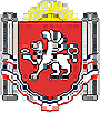  БЕРЕЗОВСКИЙ СЕЛЬСКИЙ СОВЕТРАЗДОЛЬНЕНСКОГО РАЙОНАРЕСПУБЛИКИ КРЫМ65 заседание 2 созываРЕШЕНИЕ14 декабря 2023 г.				с. Березовка 				№ 428Об утверждении Положения об оплате труда инспектора по первичному учету и бронированию военнообязанных Администрации Березовского сельского поселения Раздольненского района Республики Крым на 2024 год 	В соответствии со ст. 135 Трудового кодекса Российской Федерации, Федерального закона от 06.10.2003 г. №131-ФЗ «Об общих принципах организации местного самоуправления в Российской Федерации», Закона Республики Крым от 08.08.2014 г. №54-ЗРК «Об основах местного самоуправления в Республике Крым», во исполнение постановления Правительства РФ от 29.04.2006 года N258 «О субвенциях на осуществление полномочий по первичному воинскому учету на территориях, где отсутствуют военные комиссариаты, за счет субвенций из федерального и республиканского бюджета», Уставом Березовского сельского поселения, в целях установления единого порядка оплаты труда и определения расходов на оплату труда инспектора по учету и бронированию военнообязанных, Березовский   сельский  совет РЕШИЛ:1.Утвердить Положение об оплате труда инспектора по первичному учету и бронированию военнообязанных Администрации Березовского сельского поселения Раздольненского района Республики Крым на 2024 год.2. Утвердить штатное расписание инспектора по первичному учету и бронированию военнообязанных Администрации Березовского сельского поселения Раздольненского района Республики Крым с 01.01.2024г.3.Решение № 298 от 10.10.2022г. «Об утверждении Положения об оплате труда инспектора по первичному учету и бронированию военнообязанных администрации Березовского сельского поселения Раздольненского района Республики Крым на 2023 год» считать утратившим силу с 01.01.2024 года.	4. Настоящее решение вступает в силу с 01.01.2024 года.	5.Решение опубликовать на сайте Администрации Березовского сельского поселения Раздольненского района Республики Крым (http://berezovkassovet.ru/). 6. Контроль за выполнением настоящего решения   возложить на председателя Березовского сельского совета - главу Администрации Березовского сельского поселения.Председатель Березовского сельского совета-глава Администрации Березовскогосельского поселения									А.Б.НазарПриложение к решению 65 заседания 2 созыва Березовского сельского советаот 14.12.2023 г. № 428 Положениеоб оплате труда инспектора по первичному учету и бронированию военнообязанных Администрации Березовского сельского поселения Раздольненского района Республики Крым на 2024 год1. Настоящее Положение об оплате труда инспектора по первичному  учету и бронированию военнообязанных Администрации  Березовского сельского поселения Раздольненского района Республики Крым разработано в соответствии со ст. 135 Трудового кодекса Российской Федерации, Федерального закона от 06.10.2003 г. №131-ФЗ «Об общих принципах организации местного самоуправления в Российской Федерации», Закона Республики Крым от 08.08.2014 г. №54-ЗРК «Об основах местного самоуправления в Республике Крым», во исполнение постановления Правительства РФ от 29.04.2006 года N258 «О субвенциях на осуществление полномочий по первичному воинскому учету на территориях, где отсутствуют военные комиссариаты, за счет субвенций из федерального и республиканского бюджета», Уставом Березовского сельского поселения, в целях установления единого порядка оплаты труда и определения расходов на оплату труда инспектора по учету и бронированию военнообязанных. 1.1.Настоящее Положение применяется при определении заработной платы инспектора военно-учетного стола (ВУС), осуществляющего полномочия по первичному воинскому учету на территориях, где отсутствуют отделы (муниципальные) военного комиссариата Республики Крым. 1.2.Оплата труда инспектора ВУС производится из средств предоставленных субвенций бюджетам поселений, входящих в состав муниципальных районов Республики Крым на осуществление государственных полномочий по первичному воинскому учету на территориях, где отсутствуют военные комиссариаты. 1.3.Инспектор ВУС Администрации Березовского сельского поселения Раздольненского района Республики Крым выполняет обязанности по осуществлению первичного воинского учета и подчиняется главе Администрации Березовского сельского поселения. 1.4.Система оплаты труда инспектора ВУС включает месячное денежное вознаграждение (далее – должностной оклад), и иные стимулирующие выплаты. 1.5.Оплата труда инспектора ВУС Администрации Березовского сельского поселения Раздольненского района Республики Крым производится исключительно из средств субвенций и в пределах средств Березовского поселения Раздольненского района Республики Крым. 1.6.Оплата труда инспектора ВУС Администрации Березовского сельского поселения Раздольненского района Республики Крым производится только после поступления субвенции на счет Администрации. 1.7.Оплата труда инспектору ВУС, а также иные выплаты стимулирующего характера, не предусмотренные данным Положением за счет средств субвенции не допускаются. 2.Должностной оклад 2.1.Инспектору ВУС устанавливается месячный должностной оклад в соответствии с Законов Республики Крым № 14-ЗРК от 28.11.2014 года «Об оплате труда работников государственных учреждений Республики Крым», № 496-ЗРК от 07.12.2023 г. «О бюджете Республики Крым на 2024 год и на плановый период 2025 и 2026 годов», в размере: с 01 января 2024 года- 7696,80 руб. на 0,4 штатную единицу. 2.2.Индексация или повышение должностных окладов инспектора ВУС производится в размерах и в сроки, предусмотренные приказом Министра обороны РФ. 3.Премия по результатам работы К выплатам  стимулирующего  характера  относятся: - премия за счёт создавшейся экономии денежных средств по результатам работы, исчисляется за отчетный период (квартал, год) и начисляется в абсолютном выражении в пределах фонда заработной платы. Конкретный размер выплаты определяется главой и производится на основании распоряжения.4 .Заключительное положение Настоящее Положение вступает в силу  с 01 января 2024 года и действует до принятия нового Положения. 